Контрольная работа по теме: « Водоросли и мхи »Выберите один правильный ответ:1. Тело водорослей называется-     а) таллом              б) стебель         в) хроматофор   г) лист2.  Среди каких водорослей встречаются представители длиной 60 м ?     а) зеленые           б) красные         в) бурые       г) нитчатые водоросли 3.  Одноклеточные водоросли размножаются     а) только половым путем     б) только бесполым путем     в) делением надвое 4.  Водоросли прикрепляются к почве дна   а) корнем           б) ризоидами            в) не прикрепляются          г) жгутиками5.  Красный пигмент красных водорослей называется     а) хлорофилл       б) фикоэритрин       в) фукосантин        г) фикоцианин6. Морской капустой называют      а) кладофору        б) спирогиру        в) вольвокс          г) ламинарию7.У мхов, в отличие от других высших растений, отсутствуюта) стебли    б ) корни     в ) листья      г )  ткани8.К мохообразным растениям относится                 а ) ламинария          б) хлорелла        в )сфагнум        г ) все эти растения 9.  Моховидные относятся к высшим растениям, так как они:  а) многолетние растения      б) размножаются спорами     в) имеют органы 10.У мхов половое поколение называется :
             а) спорофит        б) предросток                 в) гаметофит          г) спора11.  Моховидные относится к …         а) низшим растениям      б) высшим растениям     в) семенным растениям12. Необходимым условием для размножения мхов является наличие:            а) света               б) воды            в) высокой температуры        г) засухиДайте ответы: «да» или «нет»:Водоросли – это низшие растения.Водоросли могут быть одноклеточными и многоклеточными.Водоросли имеют органы.На свету в клетках водорослей происходит фотосинтез.По способу питания водоросли автотрофыМхи относятся к семеннымМхи имеют корниМхи растут в северном полушарииДлина мхов несколько сантиметров Мхи относятся к высшим растениямДайте определения терминам:Ботаника- Автотрофы-Фотосинтез-Ризоиды-Подпишите части мха: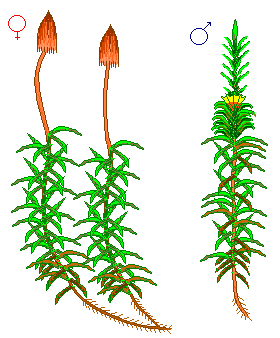 